（様式１）ＦＡＸ　099-286-5553　燃ゆる感動かごしま国体・かごしま大会実行委員会事務局 　　藤田　行(鹿児島県国体・全国障害者スポーツ大会局　総務企画課)燃ゆる感動かごしま国体・かごしま大会開催100日前　　　　　イベント開催業務委託に係る企画提案　参　加　表　明　書　令和５年　　月　　日　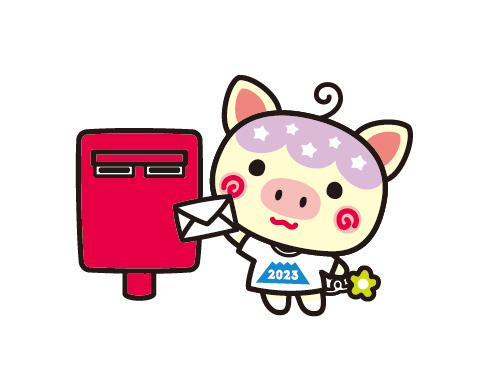 【会社名】　　　　　　　　　　　　　　　　　　【担当者氏名】　　　　　　　　　　　　　　　　　　【連絡先】ＴＥＬ　　　　　　　　　　　　　　　　　ＦＡＸ　　　　　　　　　　　　　　　　　e-mail　　　　　　　　　　　　　　　※４月12日（水）正午までに提出くださるようお願いします。